ЧАСТНОЕ ОБЩЕОБРАЗОВАТЕЛЬНОЕ УЧРЕЖДЕНИЕ «Православная гимназия имени 	Аксо Колиева»	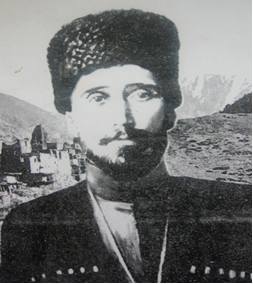 Отчет                                                                                                                                                                                           о  работе  педагогического  коллектива за 2016-2017 учебный годг. Владикавказ2017 г.На  начало  2016-2017  учебного  года  в  1-4 классах  насчитывалось  84  ученика, на  конец -  89.    	Учебный  процесс  во  всех  классах  осуществлялся по  программам  «Школа 21 века»  и «Школа  России».  Возглавляли его педагогические  работники, имеющие   высшее  профессиональное  образование;  двое  имеют  звания: директор  гимназии  Родина  Н.В. - «Почетный  работник  общего  образования  РФ»; заместитель  директора  по  УВР    Годжиева Г.Г.-«Заслуженный     учитель РСО-А», обладатель медали «За  доблестный труд»; заместитель  директора  по  ВР  Торчинова  Л.Г. (преподаватель  курсов «История»,  «Обществознание»  и «Основы  православной  культуры»)  – обладатель  Почетной  грамоты  Московского  отдела  катехизации;  по  результатам  II межрегионального этапа Всероссийского конкурса  в области  педагогики, работы  с детьми и молодежью до 20 лет  «За  нравственный подвиг учителя»  в 2014 году была  награждена   дипломом  III степени,  а в  2015 году – грамотами Департамента  государственной  политики в сфере воспитания  детей и молодежи Минобрнауки  России, а  также  Митрополита Ростовского  и  Новочеркасского, председателя  синодального  отдела религиозного образования и катехизации.                                                                            Заместитель   директора  по проектно–исследовательской  деятельности   Калоева З.Э. три  года  подряд ( в 2015 - 2017  гг )   награждалась  дипломами XVI и XVII  Всероссийских  детских  конкурсов  научно – исследовательских  и  творческих  работ «Первые  шаги  в  науке» (г.Москва). За  подготовку победителей  конкурсов  трижды  была  удостоена  знаков  отличия «Золотой  крест».                                                                                   	Ковригина  С.В.(учитель  музыки) – призер  конкурса «Учитель  года – 2008»; Сильнягина  Т.Б. (преподаватель  физической  культуры) – двукратный   лауреат  Всероссийских  конкурсов.  Учебно-методическая  работа.В  2016-2017  учебном  году  педагогический  коллектив  гимназии    продолжил  работу  над   методической  темой  «Совершенствование  учебно- воспитательного  процесса на  основе  новых  подходов  к  личностно – ориентированному  обучению,  предполагающих в  соответствии  с  требованиями  стандартов  второго  поколения  возрождение  нравственности,  духовности,  культуры».Перед  педагогами   стояли   следующие   цели:                                                                                                - создать  в  ОУ  развивающую  предметную  среду;                                                                                         - продолжить  работу  по  обеспечению качества  обучения  и  роста  профес-сиональной     компетентности   педагогов  как  условия достижения  плани-руемых результатов;- усилить  работу  по  формированию  у  младших  школьников  ценности  здоровья  и     здорового  образа  жизни;- создать  условия  для  эффективного  сотрудничества  всех  участников  учебно-воспитательного  процесса;Для  достижения  данных  целей  решались  следующие  задачи:1. Работать  над  повышением  качества  знаний   у  младших  школьников,  развивать  у      них  интеллектуальные,  творческие  и  коммуникативные  способности.2. Интенсифицировать  процесс    поиска  и внедрения  активных  форм  и  методов      обучения  и   воспитания  как  на  уроке,  так  и  во  внеурочной  деятельности.3. Обеспечить  дальнейший  рост  профессионального  мастерства  педагогов.4. Продолжить  работу,  направленную  на  сохранение  и  укрепление  здоровья    учащихся,  на  привитие  им  навыков  здорового  образа  жизни.5. Продолжить  работу  по  внедрению  ФГОС  второго  поколения.Исходя  из  основной  научно-методической  темы  гимназии  и  учитывая  результаты  2015- 2016  учебного  года,  на  заседания  методического  объединения  учителей  были  вынесены  следующие  вопросы:«Методика   работы  над произведениями   различных  жанров»;«Работа  с картой  на уроках   естественного    цикла»;«Формирование  орфографической зоркости  у младших  школьников»; «Учет  индивидуальных  достижений  педагогов  и  учащихся. Портфолио»;«Работа  над развитием речи обучающихся.  Пересказ  текста.  Виды пересказа»;«Формирование    навыков   устного  счета  на уроках  математики»; «Итоги   работы  гимназии  по  реализации  ФГОС. Результаты   деятельности педагогического  коллектива по  совершенствованию  образовательного   процесса». Круглый  стол.Вся  деятельность  педагогического  коллектива  гимназии  была  нацелена  на  создание   комфортной  обстановки  для  получения  знаний  и  всестороннего  развития  ребенка  как личности, на  совершенствование  учебно-воспитательного  процесса  на  основе  новых  подходов к  личностно – ориентированному  образованию.В  течение  учебного  года  были  проведены  пять  заседаний  методического  объединения  учителей гимназии.  Центральное  место  при  рассмотрении  намеченных  вопросов  отводилось  стандартам  второго  поколения. На  протяжении  всего истекшего учебного  года  велась  работа  по формированию  у  ребят  необходимых  универсальных  учебных  действий; итоги  ее  в  форме « круглого  стола»  были  подведены  на  заключительном  заседании  гимназического  методического  объединения 31 мая 2017г.                                                                                             На  сентябрьском  заседании  был  рассмотрен  вопрос «Формирование  орфографической  зоркости у младших школьников».  С  содержательным  докладом  по  этой  теме  выступила  Фисюк К.И.. На  хорошем  научно – методическом  уровне  прошли  открытые  уроки, подготовленные  учителями Дульневой Н.А. и Фисюк К.И.                                                                                                                                       В  ноябре  был рассмотрен   вопрос «Формирование  навыков  устного счета  на уроках     математики». Много  интересного по этому вопросу прозвучало в докладе Ласенко Н.А. Хорошие  открытые уроки  были  подготовлены  и проведены  учителями Тебиевой Э.С., Коцоевой С.П. и Баллаевой З.А.С емким, содержательным докладом  по  теме «Развитие речи  учащихся.  Пересказ  текста. Виды пересказа» перед  коллегами  выступила  на январском  заседании методического  объединения  учителей начальных классов  Дульнева Н.А.   Открытые уроки  подготовили  и  провели на достаточно  высоком уровне: Фисюк К.И.-подробный пересказ текста,   Баллаева З.А.- выборочный пересказ, Дульнева Н.А.- сжатый пересказ.На  мартовском заседании  МО был рассмотрен вопрос «Методика  работы над произведениями  различных  жанров». С сообщениями по данной теме выступили: Коцоева С.П. (Работа с басней); Ласенко Н.А. (Работа с загадкой); Фисюк К.И. (Методика  работы  со    сказкой); Дульнева Н.А. (Методика работы  со стихотворением); Баллаева З.А. (Методика  работы  с рассказом). Много полезного, интересного  узнали  педагоги в  ходе  обмена  опытом   по  теме  «Работа с картой  на уроках    естественного цикла».   	Заключительное  пятое  заседание  методического  объединения по  теме   «Итоги работы  гимназии  по  реализации  ФГОС»   прошло  в  форме  «круглого  стола». Учителя  Ласенко Н.А., Дульнева Н.А.,  Коцоева С.П., Фисюк К.И., Баллаева З.А. подробно  осветили  результаты  работы  по  формированию  у  ребят  необходимых  УУД,  определив  задачи  на  предстоящий  учебный  год.  Таким  образом, все  запланированные  на  год школьным  методическим  объединением  вопросы   были  рассмотрены в  намеченные  сроки,   план    выполнен  полностью. Большая  заслуга в этом руководителя  МО  Тебиевой Э.С.                                                               На протяжении  всего  учебного  года  продолжалась  работа  учителей  по  самообразованию. Методическая  копилка  школы  пополнилась  таким  интересным и  нужным  материалом,  как:  «Формирование   читательской самостоятельности  у младших школьников  через    умения  и навыки работы   с книгой», «Развитие орфографической зоркости  на уроках    русского   языка  в начальных классах», «Нарушение  письма  и   чтения у младших школьников», «Использование  ИКТ  в начальной школе  как средство  повышения  познавательной   активности  у младших   школьников», «Здоровьесберегающие  технологии  в 1-4 классах», «Методика   обучения пересказу. Виды пересказа», «Работа  над произведениями различных  жанров», «Системно-деятельностный подход как   основа ФГОС».                                                                                                       Педагогическим  коллективом  гимназии  проводилась  немалая  работа  по  внедрению  современных  технологий  и  активных  форм  занятий  с  учащимися  таких,  как:  личностно - ориентированный  подход, элементы  проблемного обучения, здоровьесбережение,  игровая, парная,  групповая, индивидуальная  формы работы.          В  соответствии  с  планом  очередную  курсовую   подготовку в  СОРИПКРО  прошли Коцоева С.П. и Лущик Я.В. 	Характеризуя  учебное и  общеинтеллектуальное  направления  деятельности  гимназии,  следует  отметить,  что  активное  участие обучающиеся  гимназии  приняли   в  Международном  конкурсе   « Русский  медвежонок». Первые  места  в районе  заняли учащиеся: Галабуева  Ангелина (учитель Фисюк К.И.), Гудиева Диана (учитель Дульнева Н.А.), Дадонов Глеб (учитель  Баллаева З.А.).По  результатам международной  игры – конкурса «Гелиантус»  первые  места в районе  у  Кануковой Дарьи, Фисюк Виктории (учитель Фисюк К.И.),   Дзугутовой Дианы (учитель  Дульнева Н.А.), Трубаченко Емилии (учитель Баллаева З.А.)А в  математическом  конкурсе «Кенгуру – 2017» первые  места  в  районе  заняли учащиеся: 3 класса Каргинова Алина (учитель Дульнева Н.А.), 4 класса Гагоев Георгий (учитель Баллаева З.А.), 5 класса Марзоева Алана (учитель Тебиева Э.С.), 6 класса   Каболова Мария (учитель  Тебиева Э.С.).     	Немалая  работа была  проведена  в  гимназии  с   24 по 28  ноября    в  рамках  «Недели  русского  языка  и  литературного  чтения».      Учащиеся  оформили  содержательные,  красочные  стенгазеты. В конкурсе  «Лучшая стенгазета» 2 место  заняли учащиеся 3  класса (учитель Дульнева Н.А.), 3 место поделили обучающиеся  2 и 4 классов (учителя  Фисюк К.И. и Баллаева З.А.).По  результатам  конкурса «Королева  чистописания»  2 место заняли   учащиеся 3 класса Гудиева Диана и Дзугутова Диана (учитель Дульнева Н.А.).В конкурсе чтецов  1 места заняли: Гагоева Софья, Дзасохова Анна (1 «а» – учитель Коцоева С.П.), Адамова Арина (1 «б» - учитель  Ласенко Н.А.), Канукова Дарья (2 класс-  учитель Фисюк К.И.) По результатам Всероссийских проверочных работ (ВПР) в 4 классе  ЧОУ «Православная  гимназия  имени  Аксо Колиева», спущенным   Республиканским  центром оценки  качества  образования, по  математике  отметку «5»  получили 2  из  8 четвероклассников (28,6%), отметку «4» -  2 уч.(28,6%); отметку «3» - 3 уч. (42,8%). Следовательно, при 100-%-ом выполнении работы  качество составило 57,2%.А по  русскому  языку из 6 учащихся, выполнявших  ВПР, получили отметки: «5» - 2 уч.(33,3%), «4» - 2уч. (33,3%), «3» - 2 уч. (33,3%), т.е.  выполнение  работы  составило  100%  при  качестве 66,7%. По      окружающему  миру  ВПР  выполняли все 8  четвероклассников  и  получили  отметки: «5» - 2 уч. (25%),  «4» - 3 уч. (37,5%), «3» - 3 уч. (37,5%), т.е. выполнение  работы составило  100%    при  качестве  62,5%.Вся деятельность    педагогического  коллектива гимназии  была  направлена  на  достижение  планируемых результатов  в соответствии  с требованиями  ФГОС.    	Годовые   контрольные   работы   по  математике   писали 110  из  121 учащихся 1-6 классов. Выполнение  работ  составило 91,8%  при качестве  56,4%, СОУ-  57,2%. С предложенными    заданиями не справились  9 ребят (8,2%). Стопроцентное   выполнение  работ в 1 «а», 1 «б», 5 и 6 классах  (учителя Тебиева Э.С., Ласенко Н.А. и  Коцоева С.П.) Самое высокое   качество (88%)  в классе Ласенко Н.А. Высокие показатели качества (71,4% -82,6%)  соответственно  в 5 и 3  классах (учителя Тебиева Э.С.   и Дульнева Н.А.)Гораздо  ниже    показатели   по русскому языку. С   годовым   контрольным  диктантом  справились 76%  учащихся  1-4 классов.   Качество   составило 43,4%, СОУ – 46,3%. Стопроцентное  выполнение  работы  при качестве 80%  только в   классе Ласенко Н.А.  Проверкой  техники   чтения   были   охвачены  76  из 89  учащихся 1-4 классов. С нормами Минобрнауки  не справились 14 ребят. Выполнение     этой работы составило 81,6% при  качестве 61,8% и СОУ- 55,4%. Без «2»   предложенный  текст  прочитали  только учащиеся Ласенко Н.А.; показатель  качества  при     этом -  83,3%. Хорошее качество (61,1% – 64,7%)  в  классах    Фисюк К.И. и  Коцоевой С.П.    соответственно.С годовым словарным диктантом  не справились 8 из 47 писавших. Выполнение этой работы – 83%  при качестве  59,6%  и СОУ – 60,4%.Порадовали  результаты среза по фонетике: выполнение данной работы - 95,7%; качество – 72,3%; СОУ – 64,5%. Без «2» справились  с этим  заданием только  учащиеся  Фисюк К.И.Хороших  результатов  при  стопроцентной  успеваемости добилась  по  английскому  языку  Огоева  З.А.: 34 из 54  аттестованных  успевают  на  «4» и «5», что  составило 63%.Радуют   результаты  изучения  родного (осетинского)  языка (учитель  Томаева  Г.А.): 30  из  54  аттестованных  завершили учебный  год  без «3». При  стопроцентной  успеваемости  качество  обучения  по данному  предмету -  55,6%.  Пониманию  и   применению     знаний,    умений  и навыков, приобретенных при   изучении   различных  предметов, способствовала  проектно-исследовательская   работа, возглавляемая  заместителем   директора Калоевой З.Э. В  процессе  этой деятельности  у ребят формировались  навыки  планирования,  сбора    и  обработки  информации,  умение   анализировать,   составлять  письменный  отчет, познавательные, организационные,  оценочные,  практические  умения,  контроль  и  самоконтроль.Духовно-нравственному становлению  младших  школьников  способствовали  уроки, проводимые  Торчиновой Л.Г.,  Калоевой З.Э., Ковригиной С.В., Шавлоховой С.Т. и Лущик Я.В.Большие, очень важные задачи  решались  воспитателями  Томаевой Б.З., Тебиевой Э.С., Гутоевой Е.Г.: осуществление социальной помощи   семье  в   воспитании  детей  за счет  организации  свободного времени  и  полезной досуговой деятельности; решение проблем успеваемости;  профилактика  безнадзорности  и правонарушений  детей;  формирование навыков  общения, социализация  ребят  и  т.д.    	Формированию  основ  музыкальной  культуры  у   школьников (умения  воспринимать  музыку  различных  жанров,  размышлять  о  музыкальных  произведениях  как  способе  выражения  чувств  и  мыслей  человека,  эмоционально,  эстетически  откликаться   на   искусство,    ориентироваться  в  музыкально - поэтическом  творчестве,  в  многообразии  музыкального  фольклора  России,  в  том  числе  родного  края,  ценить  отечественные  народные  музыкальные  традиции)   способствовали  уроки  музыки, проводимые Ковригиной С.В. Большая,  многогранная  работа   по  укреплению  здоровья  и    физическому развитию  ребят проходила  под  руководством  преподавателя  Сильнягиной  Т.Б.Подводя  итоги  учебной  деятельности  коллектива  за  истекший   учебный  год,  следует  отметить,  что  из  89  учащихся  1-4 классов   аттестованы    54.  В  соответствии  с   «Санитарно-эпидемиологическими  требованиями  к  условиям  организации  обучения  в  образовательных  учреждениях», а  также  с  письмом  Министерства  образования  и  науки  РФ   не  аттестованы  35  первоклассников.  Успевают  все  обучающиеся  2-4 классов. Отличников  двое: Джанаева   Елена (2 класс -  учитель   Фисюк К.И.), Гудиева  Диана (3 класс - учитель  Дульнева  Н.А.). Хорошистов  20, причем, во 2  классе    их  7 (учитель  Фисюк К.И.),  в 3-ем –10 (учитель Дульнева Н.А.) ,  в 4-ом – 3 (учитель Баллаева З.А.).Таким  образом,  качество  обучения  во  2-4 классах составило  40,7%, степень  обученности – 48,7%. В прошлом 2015-2016 учебном  году  при  100 - процентной  успеваемости  качество  обучения составляло  56,6%. Частично  такое снижение показателя качества  в  истекшем учебном году  можно объяснить высоким процентом заболеваемости  ОРВИ и гриппом: 85 учащимися 1-4 классов было пропущено по болезни 8033 урока, т.е. в  среднем  по 95 уроков каждым.  Несмотря  на то, что  педагогическим  коллективом  проделана  определенная   работа  по  совершенствованию  образовательного  процесса, для  достижения  планируемых  результатов   многое  еще  предстоит    сделать.  	В  2017-2018 учебном  году  педагогическому  коллективу  гимназии  необходимо:1.	 Продолжить  работу  по  повышению  уровня  профессиональной  подготовки  педагогических   работников.2.	В  свете  решения  задач,  поставленных  перед   школой   стандартами  второго   поколения,  активнее  использовать  современные   образовательные  технологии   деятельностного  типа.3.	Продолжить  работу  по формированию  у  младших  школьников всех  видов   УУД  и   обеспечению  планируемых  результатов  в   учебно - воспитательном  процессе.Проектно-исследовательская деятельность.В 2016-2017 учебном году проектно-исследовательская деятельность велась по плану. Продолжило работу проектно-исследовательское общество учащихся «Кладезь», девизом работы которого являются слова преподобного Сергия Радонежского, покровителя учения и учащихся «Учением да просветится разум твой».Учащиеся гимназии (1-4 классы) активно занимались проектной деятельностью под руководством учителей и воспитателей, 5, 6 классы – проектно-исследовательской деятельностью. Первый класс работал по теме «Моё имя в крещении» (классный воспитатель Томаева Б.З.). Темы проектных работ учащихся 2-6 классов были различного содержания: «Моё святое имя» (2 класс), «Храмы старого Владикавказа» (6 класс), «Жития Святых», «Православные храмы Осетии и России», «Защитники Земли Русской», «Православные праздники и национальные особенности их празднования», «В жизни всегда есть место подвигу», «Полезная и вкусная еда» (2-6 классы).	В течение года проводились совещания учителей, родителей, заседания учащихся гимназии – участников проектно-исследовательского общества «Кладезь»; консультации учителей и родителей, как индивидуальные, так и на родительских собраниях.	В целях улучшения качества защиты проектно-исследовательских работ в два этапа прошли предварительные слушания учащихся. В каждом классе прошли конкурсные отборы финалистов.	В конце учебного года состоялся конкурс проектных и исследовательских работ, в котором приняли участие учащихся 1-6 классов, победившие в своих классах.Победители конкурса проектных работ.1«А» класс – Хворостьянова Татьяна «Моё святое имя».1 «Б» класс – Козонова Ксения «Моё святое имя».                     Танделов Михаил «Моё святое имя».2 класс – Джанаева Елена «Московский Кремль. Спасская башня                 Московского Кремля».3 класс – Болатаева Кристина «Традиции английского и русского чаепития».                 Плиев Марк «Пасхальные яйца Фаберже».5 класс – Торчинов Илья «Герой Советского Союза Кесаев Астан                                  Николаевич»                 Годзоева Христина «Герой Советского Союза Остаев        Алексей Егорович».6 класс – Каболова Мария «Архиерейский дом города Владикавказа».	       Гусалов Константин «Кафедральный Собор Архангела Михаила».	В январе 2017 года учащаяся 6 класса Николова Дана (научный руководитель З.Э. Калоева) приняла участие в XIV региональном конкурсе молодых исследователей «Ступень в науку» (Республиканский Центр детского творчества), реализуемого в рамках проекта «Национальное достояние России». Она выступила в секции «Краеведение» и заняла I место. Тема работы «Известные и малоизвестные страницы жизни, в том числе на Кавказе и во Владикавказе, славных представителей фамилии Вревских».	В апреле 2017 года Николова Дана стала абсолютным победителем XVIII Всероссийского детского конкурса научно-исследовательских и творческих работ «Первые шаги в науке», проходившем в г. Москве в рамках проекта «Национальная система развития научной, творческой и инновационной деятельности молодежи «Интеграция», была награждена дипломом победителя и высшим знаком отличия «серебряный крест». Также работа была удостоена грамоты за лучшую работу в области духовно-нравственного воспитания учащихся. Информация об этом событии была помещена в газете «Северная Осетия» от 19 мая 2017г., статья «Наши первые в науке». 	Поездка в Москву на конкурс стала возможной благодаря Епископу Владикавказскому и Аланскому Леониду.Воспитательная деятельность.         	Воспитательная работа в «Православной гимназии имени Аксо Колиева» строится в соответствии с требованиями Федерального государственного образовательного стандарта, на основании Устава гимназии. Концепция воспитательной работы основана на учении Русской Православной Церкви и строится  на следующих принципах:воспитании учащихся на основе православных традиций;требованиях Федерального государственного образовательного стандарта; участии родителей в осуществлении образовательного (учебного и воспитательного) процесса в рамках деятельности по формированию единого образовательного пространства (Гимназия-Семья-Церковь).   	Таким образом, воспитательная система Гимназии соединяет выполнение социального заказа на воспитание и государственного стандарта, при этом подчиняя их нормам христианской нравственности.     	С этой целью в учебном плане предусмотрены специальные предметы православного  духовно -нравственного содержания в рамках гимназического компонента, основным из которых является ОПК.Участие в литургической и молитвенной жизни Церкви является важной составляющей воспитательного процесса гимназии.   	Каждый учебный год начинается и заканчивается торжественным молебном.   	В жизни Гимназии предусмотрены совместные посещения богослужений, совершаемых в Кафедральном соборе св. вмч. Георгия Победоносца, на территории которого расположена Гимназия.   	Во время участия в Божественной литургии учащиеся исповедуются  и причащаются Святых Христовых Тайн.Каждый понедельник в Гимназии проводится молебен перед началом учебной недели.  	Рабочий  день в Гимназии начинается молитвой перед учением.   	Трапеза в Гимназии начинается и заканчивается также молитвой.Внеурочная (внеучебная) деятельность школьников согласно проекту нового Базисного учебного плана является обязательным элементом школьного образования и ставит перед педагогическим коллективом задачу организации развивающей среды для обучающихся. Ребёнок приходит в школу, уже имея многие личностные качества, но развитие личности – процесс длительный, он идёт в течение всей жизни. В школьном  возрасте берёт начало воспитание ценностного отношения к явлениям, поступкам людей, качествам личности, в том числе и к самому себе.  		Важна грамотная, целенаправленная воспитательная работа   по формированию личности, определение которой заявлено в Концепции духовно-нравственного воспитания российских школьников. Критерии национального воспитательного идеала и есть те главные составляющие, из которых формируется человек высоконравственный, творческий, компетентный гражданин России, принимающий судьбу Отечества как свою личную, осознающий ответственность за настоящее и будущее своей страны, укорененный в духовных и культурных традициях российского народа.     	Обучающимся   гимназии предоставляется  возможность выбора занятий, направленных на их всестороннее развитие в рамках внеурочной деятельности.Внеурочная деятельность в соответствии с требованиями ФГОС -2 является неотъемлемой частью образовательного процесса и организуется по основным направлениям развития личности: духовно-нравственное, социальное, общеинтеллектуальное, общекультурное, спортивно-оздоровительное. Содержание занятий по данным направлениям определяется с учётом пожеланий обучающихся и их родителей (законных представителей). Оно осуществляется посредством различных форм организации, отличных от урочной системы обучения (экскурсии, кружки, секции, школьные научные общества, олимпиады, конкурсы, соревнования, поисковые и научные исследования, и т.д.).Так  в гимназии по данному виду деятельности обучающимся  предоставляется возможность выбора широкого спектра занятий, направленных на развитие их потенциальных возможностей и способностей. В соответствии с требованиями федерального образовательного стандарта основного общего образования  внеурочная деятельность организуется по пяти направлениям развития личности.Пять направлений внеурочной деятельности реализуются в следующих видах деятельности через используемые формы: 1. Игровая деятельность (игровая деятельность сохраняет познавательную активность ребёнка и облегчает сложный процесс учения). В социоиграх дети раскрепощаются, у них развивается мышление, внимание, развивается речь используются следующие формы: игры (сюжетно-ролевые, игры-драматизации, спортивные и т.д. как прием воспитания). 2. Познавательная деятельность в Гимназии реализуется педагогами через проведение следующих форм: классные часы, беседы на различные темы, детские светские праздники и православные праздники, паломнические поездки, экскурсии, выставки детского творчества, проведения исследований в рамках (православного краеведения и изучаемых предметных областях), концерты для родителей, участие в православных молодежных движениях и сообществах. 3. Трудовая деятельность через самообслуживание, участие в общественно-полезном труде, помощи младшим и т.д.4. Социальное творчество (реализация социально значимых инициатив, через формы написания социальных проектов учащимися и представление их). 5. Спортивно-оздоровительная деятельность реализуется через формы проведение спортивных соревнований, участие в днях здоровья учащиеся осваивают основы физической культуры, знакомятся с различными видами спорта, приобретают первичный опыт участия в спортивных соревнованиях. 6. Общешкольные и классные мероприятия во внеурочное время в рамках плана работы Гимназии позволяют педагогам гимназии повысить общекультурный уровень учащихся, помогают социализироваться обучающимся в обществе через приобщение учащихся начальных классов к школьным и православным традициям в следующих формах: проводятся классные часы, беседы по направлениям воспитания, посещение храмов, участие в Богослужении, церковных праздниках, в формах социального и миссионерского служения (помощь обездоленным, нуждающимся, сиротам, связь с социальными учреждениями). Все виды внеурочной деятельности ориентированы на воспитательные результаты ООПНОО. Организация занятий по направлениям раздела «Внеурочная деятельность» является неотъемлемой частью образовательного процесса Гимназии, которая предоставляет обучающимся возможность выбора широкого спектра занятий, направленных на их развитие. Кроме того, внеурочная деятельность в начальной школе позволяет решить ещё целый ряд очень важных задач: обеспечить благоприятную адаптацию ребенка в школе; оптимизировать учебную нагрузку обучающихся; улучшить условия для развития ребенка; учесть возрастные и индивидуальные особенности обучающихся.       Внеурочная деятельность реализуется во второй половине дня 1-4 классах через занятия в группе продленного дня. В 5 - 6 по интересам и наклонностям, на добровольной основе. В группе продлённого дня (ГПД) предусмотрены прогулки на свежем воздухе, разовое питание.      В 2016-2017 учебном году педагогический коллектив гимназии продолжил работу над методической темой «Совершенствование учебно - воспитательного процесса на основе новых подходов к личностно-ориентированному обучению, предполагающих в соответствии с требованиями стандартов второго поколения возрождение нравственности, духовности, культуры».Перед педагогами стояли следующие задачи:продолжить воспитание обучающихся на лучших традициях отечественной и православной культуры;активнее вести работу по развитию духовных и творческих способностей  у младших и средних школьников;формировать и расширять представления детей о культурно – исторической преемственности, о единстве России, российского народа, о важности сохранения культурно – национального единства Российского государства;воспитывать патриотические чувства подрастающего поколения и желание быть полезными своей Родине;формировать мотивацию к учению, в том числе к получению знаний в области истории православной культуры. Для достижения этих целей  коллективом гимназии была проделана серьезная работа.   В 2016-2017 году функционировало 5 групп  продленного дня. Воспитатели  - Томаева Б.З., Тебиева Э.С., Дульнева Н.А., Ласенко Н.А., Гутоева Э.Г., позволили оказывать индивидуальную помощь учащимся при подготовке домашних заданий, шире проводить воспитательную работу с учащимися, учитывая интересы и возможности, развивать их творческую деятельность. На протяжении всего учебного года  учителя  и воспитатели гимназии вели большую внеклассную работу: тематические классные часы, экскурсии, акции милосердия, участие  в городских и республиканских мероприятиях, проектная деятельность, спортивные состязания, тематические праздники с целью сплочения ученического коллектива  и коллектива родителей.          Режим работы в классах строится по традиционной схеме:первая половина дня отдана на урочную работу;во – второй половине дня гимназисты  обедают, гуляют, а затем посещают кружки  и занятия по расписанию.      Внеурочная работа в классах построена на привлечении воспитателей, учителей по ОПК, изобразительного искусства, осетинского языка и педагогов дополнительного образования для кружков «Танцы народов мира», «Проектная деятельность», «Шашки», «Осетинская гармоника». Средний  педагогический стаж работы сотрудников – 20 лет. 	Воспитатель первого класса «А» –  Томаева Белла Заурбековна – учитель французского языка высшей категории. Стаж –  более 35 лет.Воспитатель первого класса «Б» - Ласенко Наталья Александровна – учитель начальных классов. Стаж работы – более 25 лет.Воспитатель второго класса – Гутоева  Евлина Георгиевна – учитель химии. Стаж – более 30 лет.Воспитатель третьего класса - Дульнева Нелли Аветиковна – учитель начальных классов I категории. Стаж работы – 10 лет.Воспитатель четвертого  класса –Тебиева Эмма Созырикоевна– учитель физики I категории. Стаж – более 35 лет. Кружок «Шашки» возглавляет дополнительного образования высшей категории – Подгайная Т.П. Стаж работы более 35 лет.Кружок «Танцы народов мира» ведет молодой  хореограф, педагог  дополнительного образования  Партиспанян Р.А.Кружок «Осетинская гармоника» ведет педагог дополнительного образования высшей категории – Агкацева З.Ю. Стаж работы более 25 лет.Проектной деятельностью руководит   Калоева З.Э. Стаж работы более 20 лет.Кружок «Дизайн » - ведет  начинающий учитель Шавлохова С.Т.Кружок «Актерское мастерство» - ведет актриса  Осетинского Драматического театра Албегова Л.К. 	«Жития святых» проводятся учителем высшей категории – Торчиновой Л.Г. Стаж работы – 17 лет.Подобный подбор педагогических кадров позволяет с успехом реализовывать задачи, поставленные перед образовательным заведением ФГОС второго поколения.Внеурочная деятельность оказывает существенное воспитательное воздействие на учащихся: способствует возникновению у ребенка потребности в саморазвитии; формирует у ребенка готовность  и привычку к творческой деятельности; повышает собственную самооценку ученика.Внеклассные мероприятия несут  большое познавательное, воспитывающее, духовно – нравственное и развивающее значение. Данные мероприятия были проведены так, как задумано и дали возможность установить дружеское отношение с учениками. Все учителя и воспитатели серьезно и ответственно относятся к подготовке внеклассных мероприятий, всегда получая высокую оценку.              В «Православной гимназии имени Аксо Колиева есть свои традиции проведения праздников:«День Знаний»;«День Наставника. Посвящение в гимназисты»;«Рождество Христово»;«Праздник Светлой Пасхи»;Акции милосердия;Еженедельные линейки;Молебны на начало недели;«Прощание с начальной школой»;«До свидания, начальная школа».В текущем учебном году были проведены следующие общешкольные мероприятия:Подготовка к празднованию Светлой Пасхи Христовой.Концерт, посвященный Пасхе Христовой.Классные часы, посвящённые празднованию Дня Победы. Литературно-музыкальная композиция с участием преподавателей «Памяти павших будьте достойны».Мероприятие, посвященное окончанию первого класса «До свидания, 1 класс».Выпускной вечер    в  4  классе «Прощай,  начальная школа!».Защита проектных работ.Учащиеся гимназии принимали активное во многих  городских, районных и всероссийских мероприятиях, где занимали призовые места, были удостоены многочисленных наград .     	Так, например, гимназический танцевальный ансамбль  «Арв»  под руководством Партиспанян Р.А., был награжден дипломом 1 степени XII Международного фестиваля искусств «Мо – ре – соль».  Принял  участие в V Открытом танцевальном турнире на кубок Дома офицеров города Владикавказа, где занял два I и одно III место.  	Выступал на различных благотворительных концертах, фестивале мультипликационных  фильмов, мероприятии во Всероссийской акции  -«Библионочь» -2017 (Национальная научная библиотека РСО – Алания). В День независимости  России  принял участие в празднике  национальной кухни «Нартхор».     	Ансамбль гармонистов  (рук.  Агкацева З.Ю.) на протяжении всего учебного года принимал участие во  многих гимназических, городских и республиканских мероприятиях: «День учителя» (Республиканский дворец детского творчества), республиканский фестиваль «Пой фандыр», международный фестиваль осетинской гармоники (Северо-Осетинский государственный академический театр им. В.В Тхапсаева), Всероссийская  акция  - «Библионочь» - 2017 (Национальная научная библиотека РСО – Алания), благотворительный концерт (Республиканский дворец детского творчества).Кружок выразительного чтения на осетинском языке (рук.  Агкацева З.Ю.)  также  порадовал своими успехами и выступлениями: «Здравствуй, дворец!» (Республиканский дворец детского творчества), День учителя (Республиканский дворец детского творчества), фестиваль «Пой, фандыр!», концерт, посвященный международному Дню защиты детей.8 января 2017 года учащиеся гимназии приняли активное участие в  проведении  традиционного Рождественского концерта в Русском Драматическом театре, организованного Владикавказской Аланской Епархией для детей из многодетных и малообеспеченных семей, учащихся воскресных школ, детских домов.Помимо запланированных мероприятий, в  2016 - 2017 учебном году было проведено и много незапланированных. Например, участие в  мероприятии, посвященном началу ВОВ «Помним, скорбим», в акции «Бессмертный полк» и других.Выводы:1.В основном, воспитательные задачи, поставленные на 2016-2017 учебный год,  были выполнены.2. Все запланированные мероприятия прошли на хорошем уровне.3.Воспитатели и учителя  работали с полной отдачей, активно привлекали  родителей учащихся.5. Гимназический танцевальный коллектив «Арв», ансамбль гармонистов «Уаларв», хор «Благовест», проектное общество Кладезь» хорошо зарекомендовали себя в этом учебном году.6.Учащиеся  гимназии стали  победителями и  призерами различных общероссийских и республиканских конкурсах и выставках.Задачи на 2016 – 2017 учебный год:1. Продолжить работу по развитию познавательных интересов учащихся и формированию к самостоятельному познанию, инициативности, творческого самовыражения учащихся.2. Разнообразить формы и средства проведения внеклассной работы, создать все условия для творчества  учащихся.3. Совершенствовать педагогическое мастерство учителей и воспитателей по овладению  компьютерной грамотностью и новыми интерактивными методами обучения.Направление         Решаемые задачиСпортивно-оздоровительное «Фехтование»«Теннис»Всесторонне гармоническое развитие личности ребенка, формирование физически здорового человека, формирование мотивации к сохранению и укреплению здоровья. Общекультурное«Актерское мастерство».«Дизайн».«Танцы народов мира» Развитие эмоциональной сферы ребенка, чувства прекрасного, творческих способностей, формирование коммуникативной и общекультурной компетенций. Формами работы выступают: концерты, посещение театров, проведение акций милосердия, выставки, коллективные творческие дела. Духовно-нравственное  «Жития святых» «Уроки Добра»Привитие любви к Отечеству, малой Родине, формирование гражданской ответственности, чувства патриотизма, позитивного отношения к базовым ценностям общества, религии своего народа. Формами работы выступают тематические беседы и праздники, изучение жития святых, просмотры фильмов. ОбщеинтеллектуальноеПроектно-исследовательское  объединение «Кладезь» (1-6 классы). Секция шашек «Белая ладья». Обогащение запаса учащихся языковыми знаниями, способствование формированию мировоззрения, эрудиции, кругозора, основ исследовательской деятельности через формы работы дидактические игры, наблюдения, исследования, защиту исследовательских работ, проектов, коллективные путешествия, посещение объектов с целью наблюдения и исследования. Социальное Кружок православного краеведения «Радуга».Создание условий для  изучения краеведения (природы, истории и культуры своей Родины и народа) посредством методов: наблюдения, исследования, защиты социальных проектов, коллективных походов, путешествий, экскурсий.Включения ребенка в систему общешкольных дел. Молебен на начало учебного года у    памятника     Аксо Колиеву. День     Знаний. Торжественная линейка.Молебны на начало учебной недели.Мероприятия, посвященные памяти жертв Беслана.Информационно-пропагандистская акция. «Детство без опасности». Проведение тренировочной учебной эвакуации, классных часов, конкурс рисунков, сочинений по теме «Пожарная безопасность».Месячник по профилактике ДТП. Встреча с сотрудниками ГИБДД.Участие в вечернем Богослужении в честь Рождества Пресвятой Богородицы.Участие в праздничном Богослужении в честь праздника Воздвижения Креста. Исповедь. Причастие.День  Наставника. Посвящение в гимназисты.Мероприятия, посвященные великому сыну Осетии К.Л.Хетагурову.Участие  в Богослужении в честь праздника Покрова Пресвятой Богородицы.Концерт, посвящённый празднику Покрова Божьей Матери.Участие в Богослужении в честь Архистратига Божьего  Архангела Михаила.Участие в Богослужении в честь праздника Введение Пресвятой Богородицы во храм.Участие в  Республиканском фестивале  детского анимационного кино.Концерт, посвященный празднику Введения Пресвятой Богородицы во храм (приурочен ко Дню Матери).Подготовка к празднованию Рождества Христова:Праздничный концерт, посвящённый Рождеству Христову.Смотр строя и песни, посвященный Дню защитника Отечества.Мероприятия, посвященные  «Защитникам Земли Русской»Вечер памяти 40 Севастийским  мученикам; Участие в Северо – Кавказском фестивале  детского анимационного кино.